LAMPIRANSILABUSMATA PELAJARAN EKONOMI (PEMINATAN)Satuan Pendidikan	:  SMA / MAKelas		:  X (SEPULUH)Kompetensi Inti 	:  KI 1	: Menghayati dan mengamalkan ajaran agama yang dianutnyaKI 2	: Menghayati, mengamalkan perilaku jujur, disiplin,tanggung jawab, peduli (gotong royong, kerjasama, toleran, damai), santun, responsif dan  proaktif dan menunjukkan sikap sebagai bagian dari solusi   atas berbagai permasalahan dalam berinteraksi secara efektif dengan lingkungan sosial dan alam serta dalam menempatkan diri sebagai cerminan bangsa dalam pergaulan duniaKI 3	: Memahami, menerapkan, menganalisis pengetahuan faktual, konseptual, prosedural berdasarkan rasa ingintahunya tentang ilmu pengetahuan, teknologi, seni, budaya,dan humaniora dengan wawasan kemanusiaan, kebangsaan, kenegaraan, dan peradaban terkait penyebab fenomena dan kejadian,  serta menerapkan pengetahuan prosedural pada bidang kajian yang spesifik sesuai dengan bakat dan minatnya untuk memecahkan masalah.KI 4	: Mengolah, menalar, dan menyaji dalam ranah konkret dan ranah abstrak terkait dengan pengembangan dari yang dipelajarinya di sekolah secara mandiri,dan mampu menggunakan metoda sesuai  kaidah keilmuan.RENCANA PELAKSANAAN PEMBELAJARAN (RPP)Satuan Pendidikan	: SMA Prima Yayasan Reis CendikiaMata Pelajaran	: Ekonomi Kelas / Semester	: X IPSMateri Pokok		: Pelaku Kegiatan EkonomiAlokasi Waktu	: 1 x 45 MenitA. Kompetensi Inti dan Kompetensi DasarKEGIATAN INTIKI 1	: Menghayati dan mengamalkan ajaran agama yang dianutnyaKI 2     : Menghayati, mengamalkan perilaku jujur, disiplin, tanggung jawab, peduli  (gotong  royong, kerjasama, toleran, damai), santun, responsif dan proaktif dan menunjukkan sikap sebagai bagian dari solusi atas berbagai permasalahan dalam berinteraksi secara efektif dengan lingkungan sosial dan alam serta dalam menempatkan diri sebagai cerminan bangsa dalam pergaulan dunia.KI 3 : Memahami, menerapkan, menganalisis pengetahuan faktual, konseptual, prosedural berdasarkan rasa ingintahunya tentang ilmu pengetahuan, teknologi, seni, budaya, dan humaniora dengan wawasan kemanusiaan, kebangsaan, kenegaraan, dan peradaban terkait penyebab fenomena dan kejadian, serta menerapkan pengetahuan prosedural pada bidang kajian yang spesifik sesuai dengan bakat dan minatnya  untuk  memecahkan    	masalah.KI 4 :	 Mengolah, menalar, dan menyaji dalam ranah konkret dan ranah abstrak terkait dengan pengembangan dari yang dipelajarinya di sekolah secara mandiri, dan mampu menggunakan metoda sesuai kaidah keilmuanKOMPETENSI DASAR DAN INDIKATOR PENCAPAIANTUJUAN PEMBELAJARANSetelah mengikuti serangkaian kegiatan pembelajaran peserta didik dapat:Berdoa pada awal dan akhir kegiatan pembelajaran dengan sungguh-sungguhMemahami dan mengamalkan sikap-sikap yang sudah dijelaskan dalam kompetensi intiMendeskripsikan pelaku-pelaku kegiatan ekonomi : RTK, RTP, Pemerintah dan Masyarakat Luar NegeriMenjelaskan peran pelaku kegiatan ekonomiMenjelaskan model diagram interaksi antar pelaku ekonomi / circulair flow diagramMenyajikan hasil analisis dan diskusi mengenai peran pelaku kegiatan ekonomiMATERI PEMBELAJARANPelaku-pelaku Kegiatan EkonomiPeran Pelaku Kegiatan EkonomiModel Diagram Interaksi Antar Pelaku Ekonomi / Circulair Flow DiagramE. Metode Pembelajaran	Metode Pembelajaran Resource Based LearningF. Model Pembelajaran	Pembelajaran AktifG. Kegiatan PembelajaranH. Media, Alat, dan Sumber PembelajaranMedia Pembelajaran		: Wacana Pelaku Kegiatan Ekonomi Alat Pembelajaran		: whiteboard, spidol dan penghapus.3. Sumber Pembelajaran	: Buku LKS ekonomi kelas X ataupun melalui akses internet.I.  Penilaian Hasil Belajar 1. Teknik dan instrumen	● Lembar Pengamatan SikapKeterangan :BT	: Belum TampakMT	: Mulai TampakMB	: Mulai BerkembangMM	: Mulai Membudayakan● Penilaian Tes TertulisMenghitung Nilai =   x100JB	: Jumlah BenarJS	: jumlah SalahMengetahui,						Medan, … Juli 2021.Kepala Sekolah					Guru Mata pelajaran	…………………….					……………………..RENCANA PELAKSANAAN PEMBELAJARAN (RPP)Satuan Pendidikan	: SMA Prima Yayasan Reis CendikiaMata Pelajaran	: Ekonomi Kelas / Semester	: X IPSMateri Pokok		: Pelaku Kegiatan EkonomiAlokasi Waktu	: 1 x 45 MenitA. Kompetensi Inti dan Kompetensi DasarKEGIATAN INTIKI 1	: Menghayati dan mengamalkan ajaran agama yang dianutnyaKI 2 : Menghayati, mengamalkan perilaku jujur, disiplin, tanggung jawab, peduli  (gotong  royong, kerjasama, toleran, damai), santun, responsif dan proaktif dan menunjukkan sikap sebagai bagian dari solusi atas berbagai permasalahan dalam berinteraksi secara efektif dengan lingkungan sosial dan alam serta dalam menempatkan diri sebagai cerminan bangsa dalam pergaulan dunia.KI 3 : Memahami, menerapkan, menganalisis pengetahuan faktual, konseptual, prosedural berdasarkan rasa ingintahunya tentang ilmu pengetahuan, teknologi, seni, budaya, dan humaniora dengan wawasan kemanusiaan, kebangsaan, kenegaraan, dan peradaban terkait penyebab fenomena dan kejadian, serta menerapkan pengetahuan prosedural pada bidang kajian yang spesifik sesuai dengan bakat dan minatnya  untuk  memecahkan masalah.KI 4 : Mengolah, menalar, dan menyaji dalam ranah konkret dan ranah abstrak terkait dengan pengembangan dari yang dipelajarinya di sekolah secara mandiri, dan mampu menggunakan metoda sesuai kaidah keilmuanKOMPETENSI DASAR DAN INDIKATOR PENCAPAIANTUJUAN PEMBELAJARANSetelah mengikuti serangkaian kegiatan pembelajaran peserta didik dapat:Berdoa pada awal dan akhir kegiatan pembelajaran dengan sungguh-sungguhMemahami dan mengamalkan sikap-sikap yang sudah dijelaskan dalam kompetensi intiMendeskripsikan pelaku-pelaku kegiatan ekonomi : RTK, RTP, Pemerintah dan Masyarakat Luar NegeriMenjelaskan peran pelaku kegiatan ekonomiMenjelaskan model diagram interaksi antar pelaku ekonomi / circulair flow diagramMenyajikan hasil analisis dan diskusi mengenai peran pelaku kegiatan ekonomiMATERI PEMBELAJARANPelaku-pelaku Kegiatan EkonomiPeran Pelaku Kegiatan EkonomiModel Diagram Interaksi Antar Pelaku Ekonomi / Circulair Flow Diagram E. Metode Pembelajaran	Metode Pembelajaran Make And Match F. Model PembelajaranPembelajaran Aktif G. Kegiatan PembelajaranI. Media, Alat, dan Sumber Pembelajaran1. Media Pembelajaran	: Wacana pelaku kegiatan ekonomi2. Alat Pembelajaran	: whiteboard, spidol dan penghapus.3. Sumber Pembelajaran	: Buku ekonomi kelas X J.  Penilaian Hasil Belajar 1. Teknik dan instrumen	● Lembar Pengamatan SikapKeterangan :BT	: Belum TampakMT	: Mulai TampakMB	: Mulai BerkembangMM	: Mulai Membudayakan● Penilaian Tes TertulisMenghitung Nilai =   x100JB	: Jumlah BenarJS	: jumlah SalahMengetahui,						Medan, .. Juli 2021.Kepala Sekolah					Guru Mata Pelajaran	…………………….					………………………RENCANA PELAKSANAAN PEMBELAJARAN (RPP)Satuan Pendidikan	: SMA Prima Yayasan Reis CendikiaMata Pelajaran	: Ekonomi Kelas / Semester	: X IPSMateri Pokok		: Pelaku Kegiatan EkonomiAlokasi Waktu	: 1 x 45 MenitA. Kompetensi Inti dan Kompetensi DasarKEGIATAN INTIKI 1	: Menghayati dan mengamalkan ajaran agama yang dianutnyaKI 2 : Menghayati, mengamalkan perilaku jujur, disiplin, tanggung jawab, peduli  (gotong  royong, kerjasama, toleran, damai), santun, responsif dan proaktif dan menunjukkan sikap sebagai bagian dari solusi atas berbagai permasalahan dalam berinteraksi secara efektif dengan lingkungan sosial dan alam serta dalam menempatkan diri sebagai cerminan bangsa dalam pergaulan dunia.KI 3 : Memahami, menerapkan, menganalisis pengetahuan faktual, konseptual, prosedural berdasarkan rasa ingintahunya tentang ilmu pengetahuan, teknologi, seni, budaya, dan humaniora dengan wawasan kemanusiaan, kebangsaan, kenegaraan, dan peradaban terkait penyebab fenomena dan kejadian, serta menerapkan pengetahuan prosedural pada bidang kajian yang spesifik sesuai dengan bakat dan minatnya  untuk  memecahkan masalah.KI 4 : Mengolah, menalar, dan menyaji dalam ranah konkret dan ranah abstrak terkait dengan pengembangan dari yang dipelajarinya di sekolah secara mandiri, dan mampu menggunakan metoda sesuai kaidah keilmuanKOMPETENSI DASAR DAN INDIKATOR PENCAPAIANTUJUAN PEMBELAJARANSetelah mengikuti serangkaian kegiatan pembelajaran peserta didik dapat:Berdoa pada awal dan akhir kegiatan pembelajaran dengan sungguh-sungguhMemahami dan mengamalkan sikap-sikap yang sudah dijelaskan dalam kompetensi intiMendeskripsikan pelaku-pelaku kegiatan ekonomi : RTK, RTP, Pemerintah dan Masyarakat Luar NegeriMenjelaskan peran pelaku kegiatan ekonomiMenjelaskan model diagram interaksi antar pelaku ekonomi / circulair flow diagramMenyajikan hasil analisis dan diskusi mengenai peran pelaku kegiatan ekonomiMATERI PEMBELAJARANPelaku-pelaku Kegiatan EkonomiPeran Pelaku Kegiatan EkonomiModel Diagram Interaksi Antar Pelaku Ekonomi / Circulair Flow Diagram E. Metode Pembelajaran	Metode Pembelajaran Make And Match F. Model PembelajaranPembelajaran Aktif G. Kegiatan PembelajaranI. Media, Alat, dan Sumber Pembelajaran1. Media Pembelajaran	: Wacana pelaku kegiatan ekonomi2. Alat Pembelajaran	: whiteboard, spidol dan penghapus.3. Sumber Pembelajaran	: Buku ekonomi kelas X J.  Penilaian Hasil Belajar 1. Teknik dan instrumen	● Lembar Pengamatan SikapKeterangan :BT	: Belum TampakMT	: Mulai TampakMB	: Mulai BerkembangMM	: Mulai Membudayakan● Penilaian Tes TertulisMenghitung Nilai =   x100JB	: Jumlah BenarJS	: jumlah SalahMengetahui,						Medan, .. Juli 2021.Kepala Sekolah					Guru Mata Pelajaran	…………………….					………………………Tes Pertama (T1)Nama	:Kelas	:Jawabla pertanyaan dibawah ini dengan benar !1. Mengurangi atau menghabiskan nilai barang dan jasa merupakan…..a. pengertian distribusib. tujuan konsumsic. bagian distribusid. pengertian produksie. pengertian konsumsi2. Pola hidup sederhana dapat mempengaruhi tingkat konsumsi seseorang. Hal ini bisa ditinjau berdasarkan ...a. pendapatan konsumenb. modal barangc. kebiasaan konsumend. Barang substitusie. adat istiadat3. Perhatikan faktor yang mempengaruhi tingkat konsumsi seseorang!1)     Pendapatan2)     mode barang3)     motivasi4)     harga barang5)     kebiasaan6)     status social7)     selera konsumen8)     adat istiadatBerdaarkan uraian di atas, yang termasuk faktor eksternal yang mempengaruhi konsumsi yaitu nomor ….a. 1,2,3,4b. 5,6,7,8c. 1.3.5.7d. 2,4,6,8e. 1,2,5,64. Di bawah ini yang bukan termasuk pelaku kegiatan ekonomi adalah ...a. Konsumenb. Pemerintahc. masyarakat luar negerid. produsene. distributor5. Istilah marjinal dalam ilmu ekonomi diartikan sebagai :a. tambahanb. mendapatkanc. pengurangand. memperolehe. penjumlahan6. Semua manusia berusaha agar ia bisa memenuhi berbagai kebutuhan mereka sehingga masing-masing kebutuhan mendapatkan intensitas yang sama. Pernyataan tersebut merupakan bunyi hukum ...a. utilitas batasb. Gossen Ic. nilai subjektifd. Nilai obyektife. Gossen II7. Seorang siswa telah melakukan kegiatan olahraga, lalu ia mendatangi warung dan memesan lima gelas es jus. Gelas pertama rasanya sangat nikmat, gelas kedua nikmatnya bertambah lalu setelah meminum gelas keempat ia merasa mual. Hal tersebut merupakan contoh teori….a. Hukum Gossen Ib. H. Gossen IIc. H. Ekonomid. H. Kausale. Deminishing Marginal Return8. Jika sebuah sepeda bisa ditukar dengan uang sejumlah Rp. 500.000,- maka hal ini berarti bahwa:a. nilai tukar sepeda Rp. 500.000,-b. nilai tukar subjektif sepeda Rp. 500.000,-c. nilai pakai sepeda Rp. 500.000d. nilai batas sepeda Rp. 500.000,-e. nilai pakai subjektif sepeda Rp. 500.000,-9. Perusahaan tahu membeli kedelai untuk membuat tahu. Hal tersebut merupakan kegiatan ekonomi….a. Konsumsib. Pemasaranc. Distribusid. Pembeliane. Produksi10.   Dalam melakukan kegiatan produksi Rumah Tangga Produsen (RTP) membutuhkan beberapa faktor produksi. Di bawah ini yang termasuk factor produksi asli yaitu …..a. Alam dan modalb. modal dan tenaga kerjac. modal dan skilld. Alam dan tenaga kerjae. alam dan skill11.   Contoh kegiatan produksi dengan menggunakan factor produksi asli adalah….a. seorang pengusaha memproduksi pakaian jadib. seorang ibu menjahitkan baju untuk anaknyac. seorang nelayan menangkap ikan dilaut dengan jarringd. seorang pekerja pabrik menghasilkan 100 pasang sepatu dalam seharie. seorang anak mengambil buah mangga dari pohonnya12.   The law of diminishing marginal return membahas tentang….a. pendapatan dibagikan untuk konsumsi dan tabunganb. tambahan hasil yang semakin berkurangc. permintaan akan naik apabila harga turund. pemenuhan kebutuhan yang terus meneruse. tambahan hasil dapat dilakukan ekstensifikasi13.   Kegiatan perluasan produksi melalui peninkatan kualitas tanpa menambah jumlah faktor produksi merupakan cara…..a. ekstensifikasib. rasionalisasi  c. diversifikasid. mekanisasie. intensifikasi    14.   kegiatan ekonomi yang dilakukan RTK adalah….a. memproduksi barang dan jasab. melakukan pembelian barangc. menyediakan factor produksid. menggunakan sarana produksie. Melakukan kegiatan ekspor dan impor15.   Pelaku ekonomi dalam perekonomian dua sektor, terdiri dari …..a. RTN & RTLNb. RTP & RTLNc. RTK & RTNd. RTP & RTNe. RTK & RTP16.   Berikut bukan kegiatan yang dilakukan oleh RTP, yaitu….a. memproduksi barang dan jasab. membeli faktor produksic. menjual barang dan jasad. menerima upah dan bunga modale. membayar pajak kepada pemerintah17.   Penerimaan yang diterima RTK yaitu :a. sewa, upah, bunga modal dan labab. Pajak, gaji, honor dan hadiahc. sewa, investasi dan konsumsid. laba, dividen, honor dan bonuse. ekspor, investasi dan bunga18.   Peran konsumen dalam perekonomian  yaitu ...a. memproduksi barang dan jasab. mencari barang dan jasa    c. mendistribusikan barang dan jasad. menggunakan barang dan jasae. mengkonsumsi barang dan jasa19.   Dalam circulair flow diagram (siklus arus uang dan barang) perusahaan akan mendapatkan...a. factor-faktor produksi dr konsumenb. modal dari konsumenc. uang dari pemerintahd. skill dari konsumen    e. tenaga kerja dari pemerintah20.   Kegiatan utama ekonomi Rumah Tangga Produsen adalah ...a. menjual barang dan jasb. mengkonsumsi barang dan jasac. mendistribusikan barang dan jasad. memproduksi barang dan jasae. menggunakan barang dan jasaKunci Jawaban Soal1 E 					11 E 2 C 					12 B 3 D					13 E			4 E					14 C 5 A					15 E6 E 					16 D7 A					17 A8 B					18 E9 E					19 A10 C					20 D Tes Kedua (T2)Nama	:Kelas	:1.   Contoh kegiatan produksi dengan menggunakan factor produksi asli adalah….a. seorang pengusaha memproduksi pakaian jadib. seorang ibu menjahitkan baju untuk anaknyac. seorang nelayan menangkap ikan dilaut dengan jarringd. seorang pekerja pabrik menghasilkan 100 pasang sepatu dalam seharie. seorang anak mengambil buah mangga dari pohonnya2.   The law of diminishing marginal return membahas tentang….a. pendapatan dibagikan untuk konsumsi dan tabunganb. tambahan hasil yang semakin berkurangc. permintaan akan naik apabila harga turund. pemenuhan kebutuhan yang terus meneruse. tambahan hasil dapat dilakukan ekstensifikasi3.   Kegiatan perluasan produksi melalui peninkatan kualitas tanpa menambah jumlah faktor produksi merupakan cara…..a. ekstensifikasib. rasionalisasi  c. diversifikasid. mekanisasie. intensifikasi    4.   kegiatan ekonomi yang dilakukan RTK adalah….a. memproduksi barang dan jasab. melakukan pembelian barangc. menyediakan factor produksid. menggunakan sarana produksie. Melakukan kegiatan ekspor dan impor5.   Pelaku ekonomi dalam perekonomian dua sektor, terdiri dari …..a. RTN & RTLNb. RTP & RTLNc. RTK & RTNd. RTP & RTNe. RTK & RTP6. Mengurangi atau menghabiskan nilai barang dan jasa merupakan…..a. pengertian distribusib. tujuan konsumsic. bagian distribusid. pengertian produksie. pengertian konsumsi7. Pola hidup sederhana dapat mempengaruhi tingkat konsumsi seseorang. Hal ini bisa ditinjau berdasarkan ...a. pendapatan konsumenb. modal barangc. kebiasaan konsumend. Barang substitusie. adat istiadat8. Perhatikan faktor yang mempengaruhi tingkat konsumsi seseorang!1)     Pendapatan2)     mode barang3)     motivasi4)     harga barang5)     kebiasaan6)     status social7)     selera konsumen8)     adat istiadatBerdaarkan uraian di atas, yang termasuk faktor eksternal yang mempengaruhi konsumsi yaitu nomor ….a. 1,2,3,4b. 5,6,7,8c. 1.3.5.7d. 2,4,6,8e. 1,2,5,69. Di bawah ini yang bukan termasuk pelaku kegiatan ekonomi adalah ...a. Konsumenb. Pemerintahc. masyarakat luar negerid. produsene. distributor10. Istilah marjinal dalam ilmu ekonomi diartikan sebagai :a. tambahanb. mendapatkanc. pengurangand. memperolehe. penjumlahan11.   Berikut bukan kegiatan yang dilakukan oleh RTP, yaitu….a. memproduksi barang dan jasab. membeli faktor produksic. menjual barang dan jasad. menerima upah dan bunga modale. membayar pajak kepada pemerintah12.   Penerimaan yang diterima RTK yaitu :a. sewa, upah, bunga modal dan labab. Pajak, gaji, honor dan hadiahc. sewa, investasi dan konsumsid. laba, dividen, honor dan bonuse. ekspor, investasi dan bunga13.   Peran konsumen dalam perekonomian  yaitu ...a. memproduksi barang dan jasab. mencari barang dan jasa    c. mendistribusikan barang dan jasad. menggunakan barang dan jasae. mengkonsumsi barang dan jasa14.   Dalam circulair flow diagram (siklus arus uang dan barang) perusahaan akan mendapatkan...a. factor-faktor produksi dr konsumenb. modal dari konsumenc. uang dari pemerintahd. skill dari konsumen    e. tenaga kerja dari pemerintah15.   Kegiatan utama ekonomi Rumah Tangga Produsen adalah ...a. menjual barang dan jasb. mengkonsumsi barang dan jasac. mendistribusikan barang dan jasad. memproduksi barang dan jasae. menggunakan barang dan jasa16. Semua manusia berusaha agar ia bisa memenuhi berbagai kebutuhan mereka sehingga masing-masing kebutuhan mendapatkan intensitas yang sama. Pernyataan tersebut merupakan bunyi hukum ...a. utilitas batasb. Gossen Ic. nilai subjektifd. Nilai obyektife. Gossen II17. Seorang siswa telah melakukan kegiatan olahraga, lalu ia mendatangi warung dan memesan lima gelas es jus. Gelas pertama rasanya sangat nikmat, gelas kedua nikmatnya bertambah lalu setelah meminum gelas keempat ia merasa mual. Hal tersebut merupakan contoh teori….a. Hukum Gossen Ib. H. Gossen IIc. H. Ekonomid. H. Kausale. Deminishing Marginal Return18. Jika sebuah sepeda bisa ditukar dengan uang sejumlah Rp. 500.000,- maka hal ini berarti bahwa:a. nilai tukar sepeda Rp. 500.000,-b. nilai tukar subjektif sepeda Rp. 500.000,-c. nilai pakai sepeda Rp. 500.000d. nilai batas sepeda Rp. 500.000,-e. nilai pakai subjektif sepeda Rp. 500.000,-19. Perusahaan tahu membeli kedelai untuk membuat tahu. Hal tersebut merupakan kegiatan ekonomi….a. Konsumsib. Pemasaranc. Distribusid. Pembeliane. Produksi20.   Dalam melakukan kegiatan produksi Rumah Tangga Produsen (RTP) membutuhkan beberapa faktor produksi. Di bawah ini yang termasuk factor produksi asli yaitu …..a. Alam dan modalb. modal dan tenaga kerjac. modal dan skilld. Alam dan tenaga kerjae. alam dan skillKunci Jawaban Soal1 E					11 D2 B					12 A3 E					13 E		4 C					14 A5 E					15 D6 E					16 E7 C					17 A8 D 					18 B9 E 					19 E	10 A 					20 C	Persiapan Perhitungan Rata-Rata Dan Simpangan Baku Dengan Menggunakan Metode Pembelajaran Resource Based LearningPersiapan Perhitungan Rata-Rata Dan Simpangan Baku Dengan Menggunakan Metode Pembelajaran Make A MatchDokumentasiGambar 1 Perlakuan Menggunakan Metode Resource Based Learning              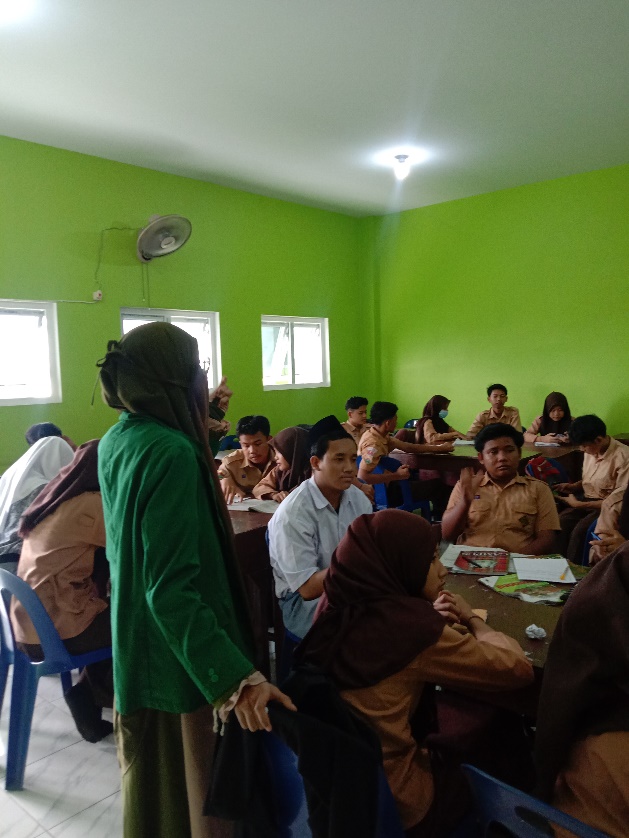 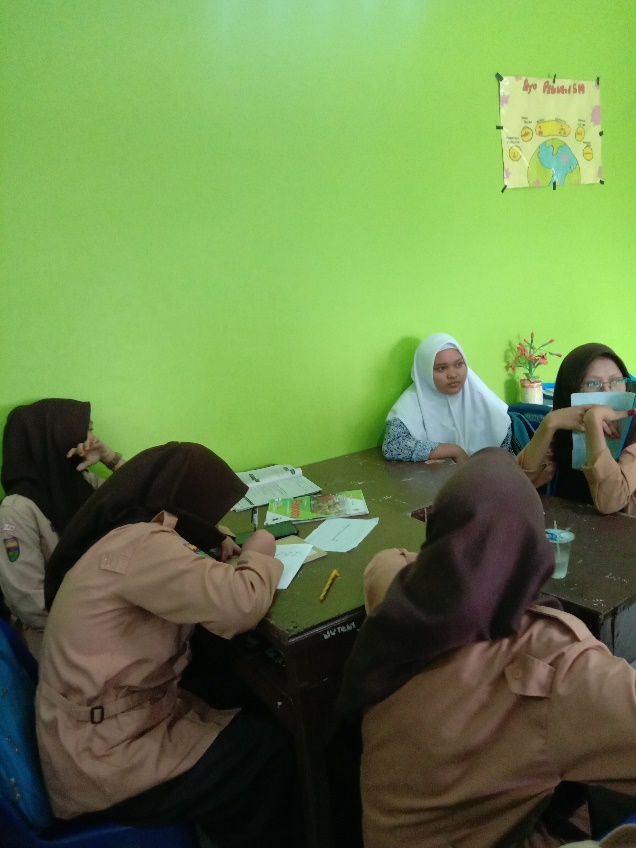 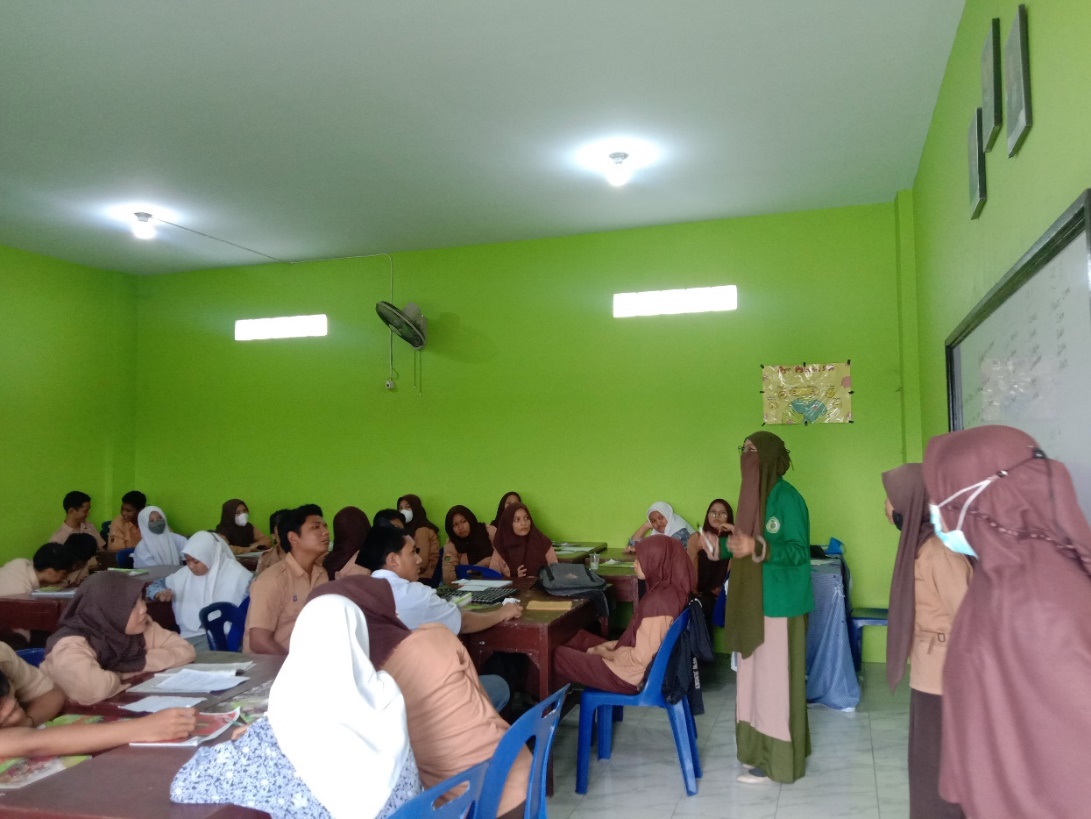 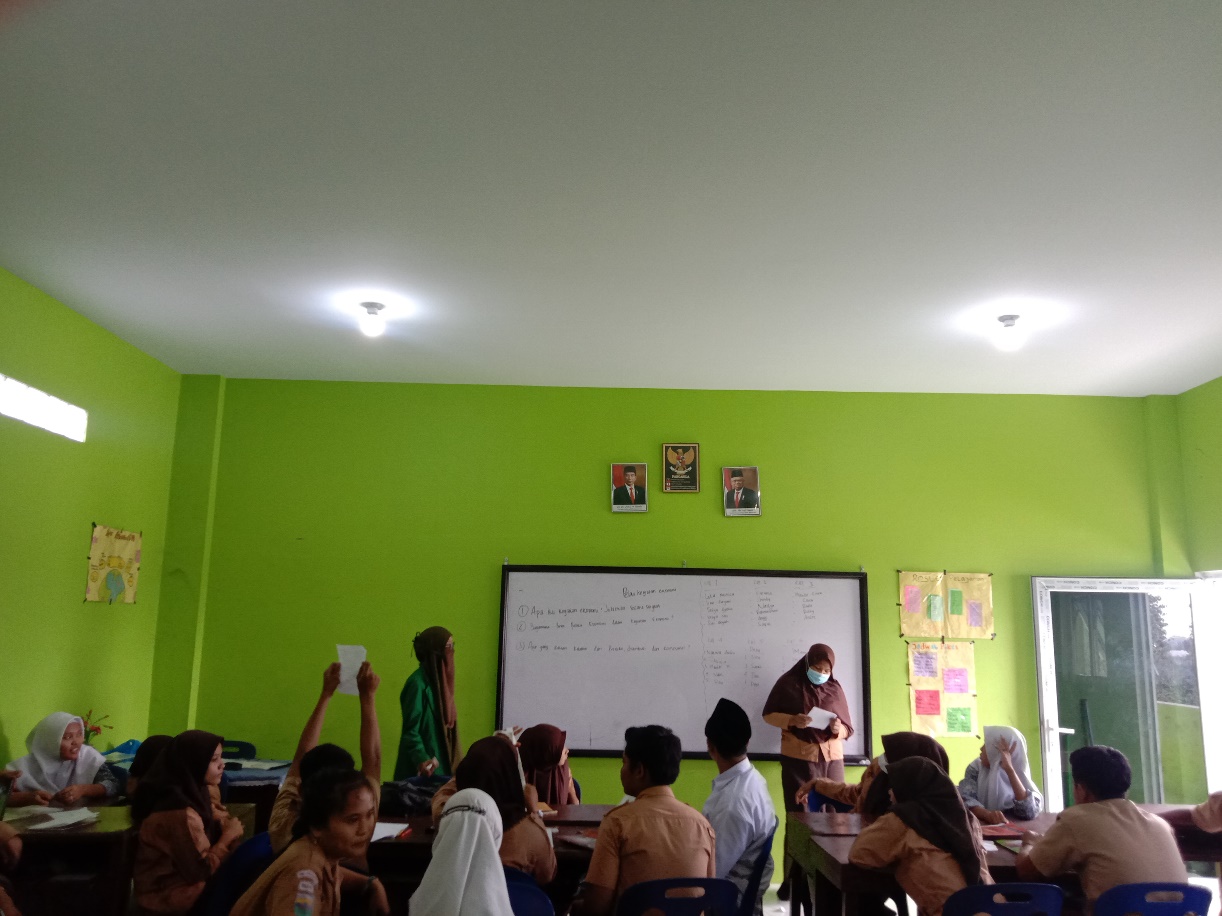 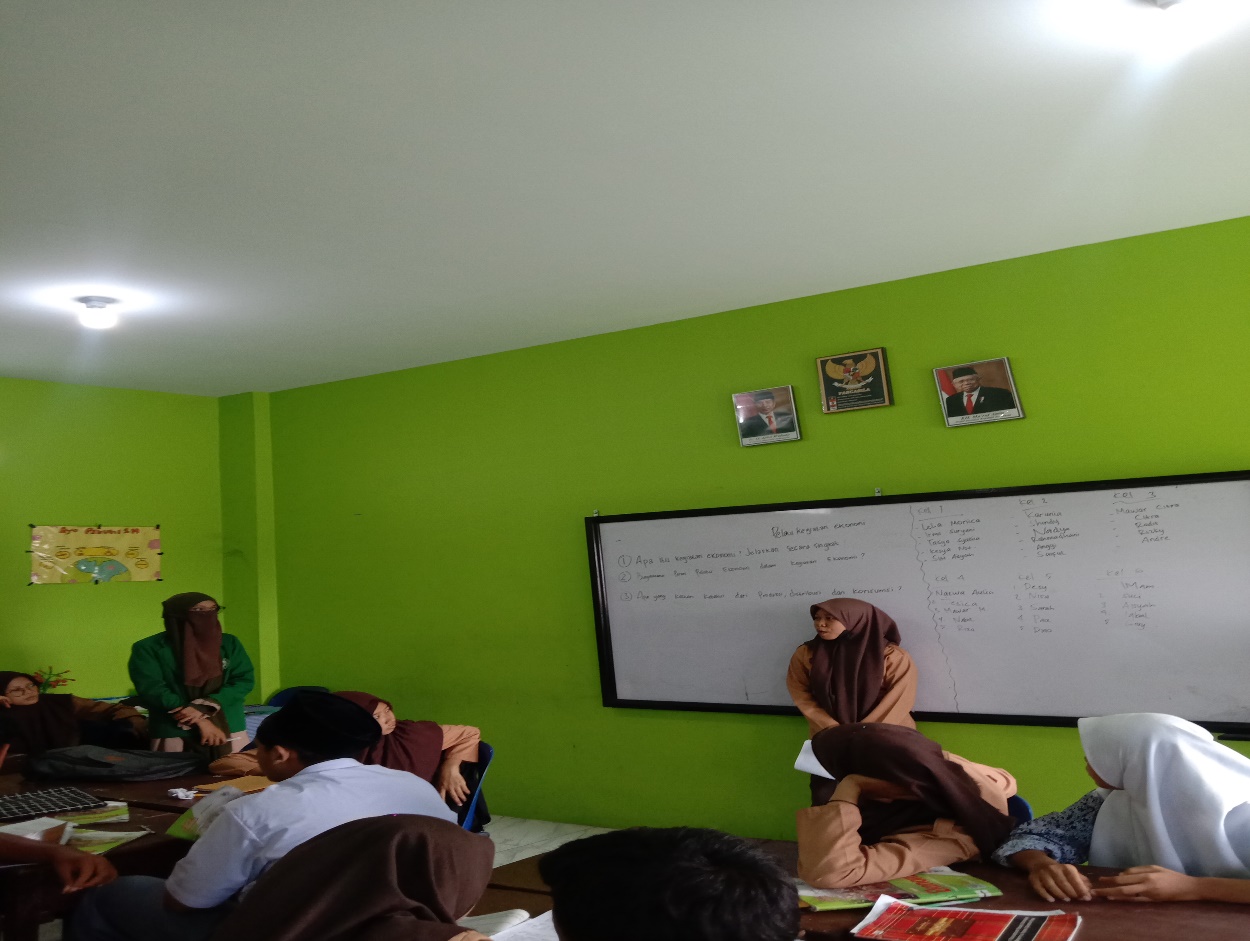 Gambar 2 Perlakuan Menggunakan Metode Make A Match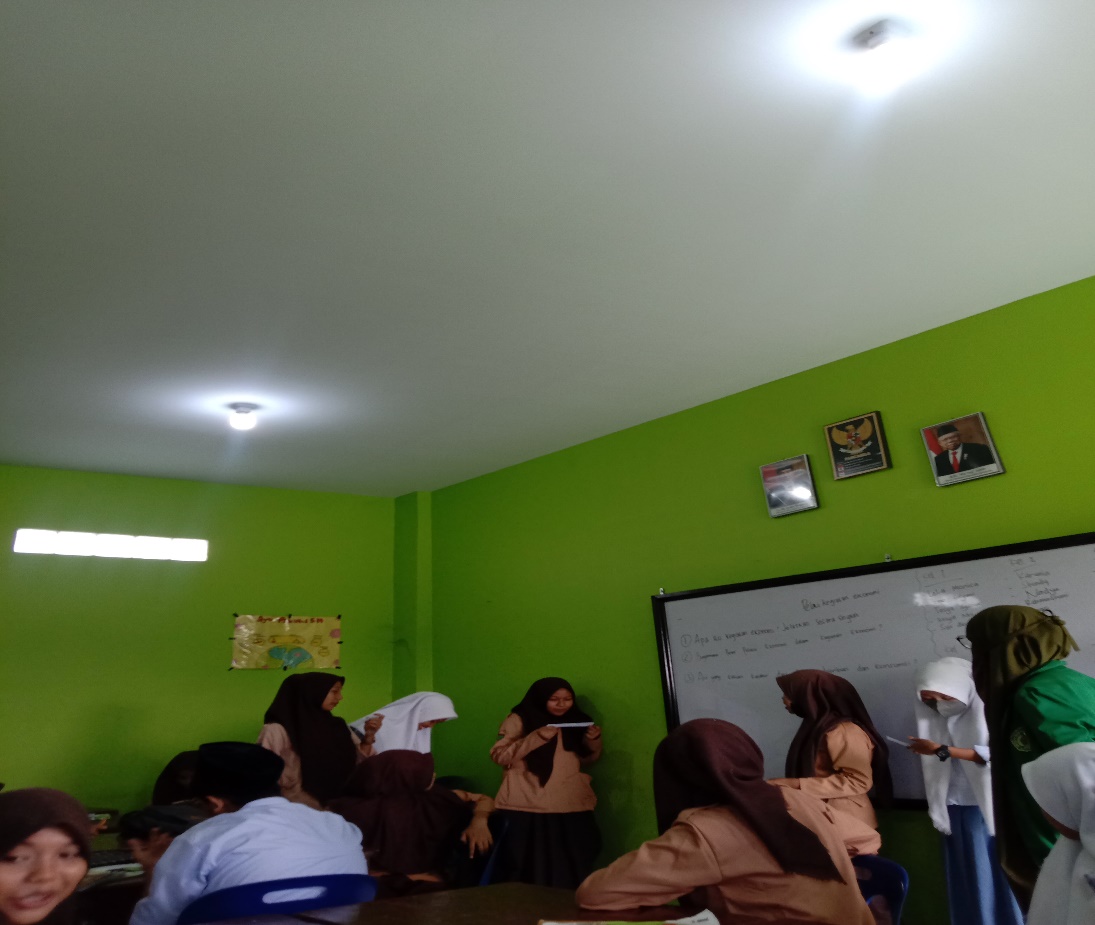 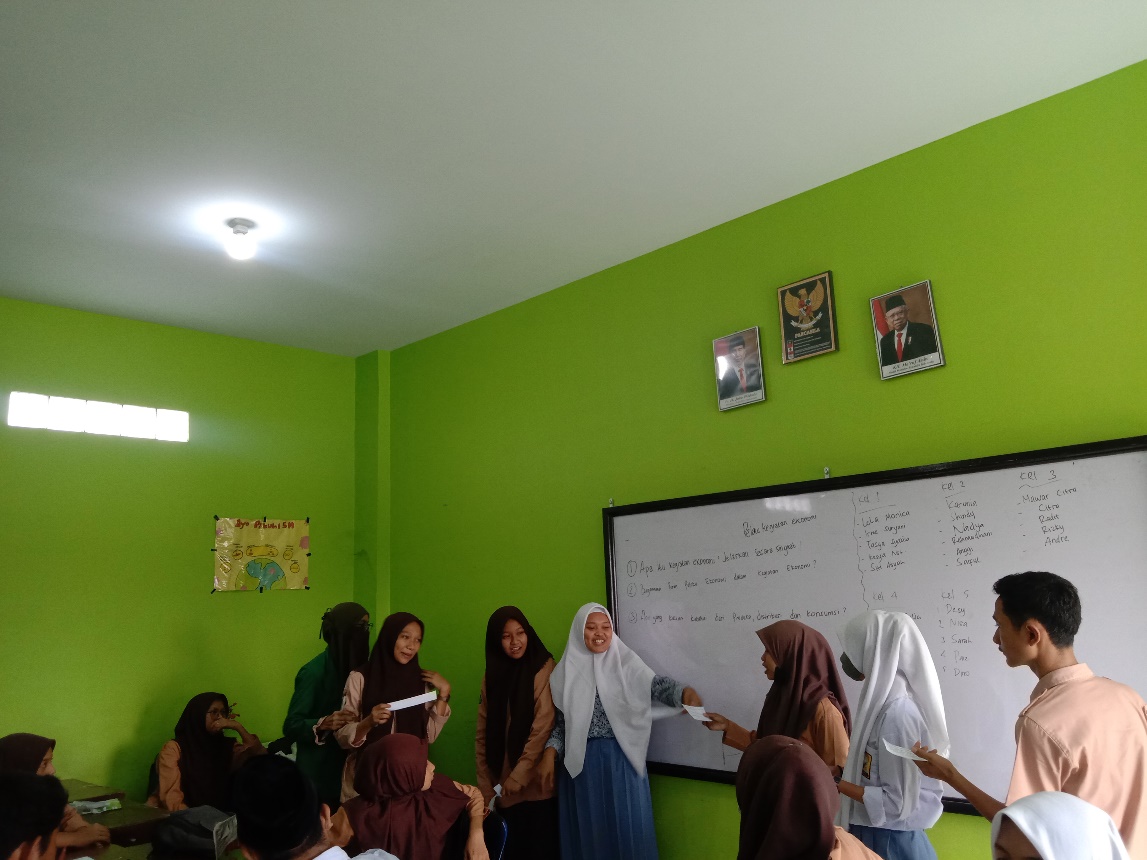 Kompetensi DasarMateri  PokokPembelajaranPenilaianAlokasi  WaktuSumber BelajarMendeskripsikan konsep ilmu ekonomi4.1 Menyajikan konsep ilmu ekonomiKonsep EkonomiPengertian Ilmu ekonomiPembagian Ilmu ekonomiPrinsip ekonomiMengamati: Membaca pengertian Ilmu ekonomi, pembagian Ilmu ekonomi, dan prinsip ekonomi dari berbagai sumber belajar yang relevanMenanya : Mengajukan pertanyaan yang berkaitan dengan pengertian Ilmu ekonomi, pembagian Ilmu ekonomi, dan prinsip ekonomi Mengeksplorasi: Mengumpulkan data/informasi tentang pengertian Ilmu ekonomi, pembagian Ilmu ekonomi dan prinsip ekonomi dari berbagai sumber yang relevanMengasosiasi : Menganalisis dan menyimpulkan  informasi/data serta membuat hubungan antara pengertian Ilmu ekonomi, pembagian Ilmu ekonomi, dan prinsip ekonomi Mengomunikasikan: hasil analisis dan simpulan  tentang konsep dasar ilmu ekonomi dalam berbagai bentuk media (lisan dan tulisan)Tes tertulis:Menilai kemampuan kognitif tentang konsep ekonomi dalam bentuk objektif dan uraianUnjuk kerja :Menilai kemampuan diskusi/presentasi    menyajikan konsep ilmu ekonomiPenilaian produk :Menilai laporan dan bahan presentasi tentang konsep ilmu ekonomiAnecdotal Record untuk menilai ranah sikap keagamaan dan sikap sosial siswa selama proses pembelajaran2x 3 JPBuku paket ekonomi KemendikbudBuku-buku ekonomi penunjang yang relevanMedia massa cetak/ elektronikNoKompetensi DasarIndikator Pencapaian Kompetensi11.1  Mensyukuri	sumberdayaPeserta	didik	berdoa	sebelum	dan sesudah pelajaran.Peserta	didik	dapat	memanfaatkan sumber daya dengan sebaik baiknya.Peserta didik dapat berperilaku jujur.Peserta didik dapat mengikuti kegiatan pembelajaran secara disiplin.Peserta didik dapat peduli terhadap teman sekelas.Peserta didik dapat bertanggung jawab dalam melakukan kegiatan ekonomi.Peserta didik dapat mendeskripsikan pelaku-pelaku kegiatan ekonomi : RTK, RTP, Pemerintah dan Masyarakat Luar Negeri.Peserta didik dapat menjelaskan peran pelaku kegiatan ekonomi.Peserta didik dapat menjelaskan model diagram interaksi antar  pelaku ekonomi/ circulair flow diagram.4.3.1 Peserta didik dapat menyajikan hasil analisis dan diskusi mengenai peranpelaku kegiatan ekonomi.sebagai karunia Tuhan YMEPeserta	didik	berdoa	sebelum	dan sesudah pelajaran.Peserta	didik	dapat	memanfaatkan sumber daya dengan sebaik baiknya.Peserta didik dapat berperilaku jujur.Peserta didik dapat mengikuti kegiatan pembelajaran secara disiplin.Peserta didik dapat peduli terhadap teman sekelas.Peserta didik dapat bertanggung jawab dalam melakukan kegiatan ekonomi.Peserta didik dapat mendeskripsikan pelaku-pelaku kegiatan ekonomi : RTK, RTP, Pemerintah dan Masyarakat Luar Negeri.Peserta didik dapat menjelaskan peran pelaku kegiatan ekonomi.Peserta didik dapat menjelaskan model diagram interaksi antar  pelaku ekonomi/ circulair flow diagram.4.3.1 Peserta didik dapat menyajikan hasil analisis dan diskusi mengenai peranpelaku kegiatan ekonomi.dalam	rangka	pemenuhanPeserta	didik	berdoa	sebelum	dan sesudah pelajaran.Peserta	didik	dapat	memanfaatkan sumber daya dengan sebaik baiknya.Peserta didik dapat berperilaku jujur.Peserta didik dapat mengikuti kegiatan pembelajaran secara disiplin.Peserta didik dapat peduli terhadap teman sekelas.Peserta didik dapat bertanggung jawab dalam melakukan kegiatan ekonomi.Peserta didik dapat mendeskripsikan pelaku-pelaku kegiatan ekonomi : RTK, RTP, Pemerintah dan Masyarakat Luar Negeri.Peserta didik dapat menjelaskan peran pelaku kegiatan ekonomi.Peserta didik dapat menjelaskan model diagram interaksi antar  pelaku ekonomi/ circulair flow diagram.4.3.1 Peserta didik dapat menyajikan hasil analisis dan diskusi mengenai peranpelaku kegiatan ekonomi.kebutuhan.Peserta	didik	berdoa	sebelum	dan sesudah pelajaran.Peserta	didik	dapat	memanfaatkan sumber daya dengan sebaik baiknya.Peserta didik dapat berperilaku jujur.Peserta didik dapat mengikuti kegiatan pembelajaran secara disiplin.Peserta didik dapat peduli terhadap teman sekelas.Peserta didik dapat bertanggung jawab dalam melakukan kegiatan ekonomi.Peserta didik dapat mendeskripsikan pelaku-pelaku kegiatan ekonomi : RTK, RTP, Pemerintah dan Masyarakat Luar Negeri.Peserta didik dapat menjelaskan peran pelaku kegiatan ekonomi.Peserta didik dapat menjelaskan model diagram interaksi antar  pelaku ekonomi/ circulair flow diagram.4.3.1 Peserta didik dapat menyajikan hasil analisis dan diskusi mengenai peranpelaku kegiatan ekonomi.2.2.2 Menunjukkan perilaku jujur,Peserta	didik	berdoa	sebelum	dan sesudah pelajaran.Peserta	didik	dapat	memanfaatkan sumber daya dengan sebaik baiknya.Peserta didik dapat berperilaku jujur.Peserta didik dapat mengikuti kegiatan pembelajaran secara disiplin.Peserta didik dapat peduli terhadap teman sekelas.Peserta didik dapat bertanggung jawab dalam melakukan kegiatan ekonomi.Peserta didik dapat mendeskripsikan pelaku-pelaku kegiatan ekonomi : RTK, RTP, Pemerintah dan Masyarakat Luar Negeri.Peserta didik dapat menjelaskan peran pelaku kegiatan ekonomi.Peserta didik dapat menjelaskan model diagram interaksi antar  pelaku ekonomi/ circulair flow diagram.4.3.1 Peserta didik dapat menyajikan hasil analisis dan diskusi mengenai peranpelaku kegiatan ekonomi.disiplin, peduli dan tanggungPeserta	didik	berdoa	sebelum	dan sesudah pelajaran.Peserta	didik	dapat	memanfaatkan sumber daya dengan sebaik baiknya.Peserta didik dapat berperilaku jujur.Peserta didik dapat mengikuti kegiatan pembelajaran secara disiplin.Peserta didik dapat peduli terhadap teman sekelas.Peserta didik dapat bertanggung jawab dalam melakukan kegiatan ekonomi.Peserta didik dapat mendeskripsikan pelaku-pelaku kegiatan ekonomi : RTK, RTP, Pemerintah dan Masyarakat Luar Negeri.Peserta didik dapat menjelaskan peran pelaku kegiatan ekonomi.Peserta didik dapat menjelaskan model diagram interaksi antar  pelaku ekonomi/ circulair flow diagram.4.3.1 Peserta didik dapat menyajikan hasil analisis dan diskusi mengenai peranpelaku kegiatan ekonomi.jawab	dalam	melakukanPeserta	didik	berdoa	sebelum	dan sesudah pelajaran.Peserta	didik	dapat	memanfaatkan sumber daya dengan sebaik baiknya.Peserta didik dapat berperilaku jujur.Peserta didik dapat mengikuti kegiatan pembelajaran secara disiplin.Peserta didik dapat peduli terhadap teman sekelas.Peserta didik dapat bertanggung jawab dalam melakukan kegiatan ekonomi.Peserta didik dapat mendeskripsikan pelaku-pelaku kegiatan ekonomi : RTK, RTP, Pemerintah dan Masyarakat Luar Negeri.Peserta didik dapat menjelaskan peran pelaku kegiatan ekonomi.Peserta didik dapat menjelaskan model diagram interaksi antar  pelaku ekonomi/ circulair flow diagram.4.3.1 Peserta didik dapat menyajikan hasil analisis dan diskusi mengenai peranpelaku kegiatan ekonomi.kegiatan ekonomi.Peserta	didik	berdoa	sebelum	dan sesudah pelajaran.Peserta	didik	dapat	memanfaatkan sumber daya dengan sebaik baiknya.Peserta didik dapat berperilaku jujur.Peserta didik dapat mengikuti kegiatan pembelajaran secara disiplin.Peserta didik dapat peduli terhadap teman sekelas.Peserta didik dapat bertanggung jawab dalam melakukan kegiatan ekonomi.Peserta didik dapat mendeskripsikan pelaku-pelaku kegiatan ekonomi : RTK, RTP, Pemerintah dan Masyarakat Luar Negeri.Peserta didik dapat menjelaskan peran pelaku kegiatan ekonomi.Peserta didik dapat menjelaskan model diagram interaksi antar  pelaku ekonomi/ circulair flow diagram.4.3.1 Peserta didik dapat menyajikan hasil analisis dan diskusi mengenai peranpelaku kegiatan ekonomi.3.3.3  Menganalisis	peran	pelakuPeserta	didik	berdoa	sebelum	dan sesudah pelajaran.Peserta	didik	dapat	memanfaatkan sumber daya dengan sebaik baiknya.Peserta didik dapat berperilaku jujur.Peserta didik dapat mengikuti kegiatan pembelajaran secara disiplin.Peserta didik dapat peduli terhadap teman sekelas.Peserta didik dapat bertanggung jawab dalam melakukan kegiatan ekonomi.Peserta didik dapat mendeskripsikan pelaku-pelaku kegiatan ekonomi : RTK, RTP, Pemerintah dan Masyarakat Luar Negeri.Peserta didik dapat menjelaskan peran pelaku kegiatan ekonomi.Peserta didik dapat menjelaskan model diagram interaksi antar  pelaku ekonomi/ circulair flow diagram.4.3.1 Peserta didik dapat menyajikan hasil analisis dan diskusi mengenai peranpelaku kegiatan ekonomi.kegiatan ekonomiPeserta	didik	berdoa	sebelum	dan sesudah pelajaran.Peserta	didik	dapat	memanfaatkan sumber daya dengan sebaik baiknya.Peserta didik dapat berperilaku jujur.Peserta didik dapat mengikuti kegiatan pembelajaran secara disiplin.Peserta didik dapat peduli terhadap teman sekelas.Peserta didik dapat bertanggung jawab dalam melakukan kegiatan ekonomi.Peserta didik dapat mendeskripsikan pelaku-pelaku kegiatan ekonomi : RTK, RTP, Pemerintah dan Masyarakat Luar Negeri.Peserta didik dapat menjelaskan peran pelaku kegiatan ekonomi.Peserta didik dapat menjelaskan model diagram interaksi antar  pelaku ekonomi/ circulair flow diagram.4.3.1 Peserta didik dapat menyajikan hasil analisis dan diskusi mengenai peranpelaku kegiatan ekonomi.4.4.3 Menyajikan	peran	pelakuPeserta	didik	berdoa	sebelum	dan sesudah pelajaran.Peserta	didik	dapat	memanfaatkan sumber daya dengan sebaik baiknya.Peserta didik dapat berperilaku jujur.Peserta didik dapat mengikuti kegiatan pembelajaran secara disiplin.Peserta didik dapat peduli terhadap teman sekelas.Peserta didik dapat bertanggung jawab dalam melakukan kegiatan ekonomi.Peserta didik dapat mendeskripsikan pelaku-pelaku kegiatan ekonomi : RTK, RTP, Pemerintah dan Masyarakat Luar Negeri.Peserta didik dapat menjelaskan peran pelaku kegiatan ekonomi.Peserta didik dapat menjelaskan model diagram interaksi antar  pelaku ekonomi/ circulair flow diagram.4.3.1 Peserta didik dapat menyajikan hasil analisis dan diskusi mengenai peranpelaku kegiatan ekonomi.kegiatan ekonomiPeserta	didik	berdoa	sebelum	dan sesudah pelajaran.Peserta	didik	dapat	memanfaatkan sumber daya dengan sebaik baiknya.Peserta didik dapat berperilaku jujur.Peserta didik dapat mengikuti kegiatan pembelajaran secara disiplin.Peserta didik dapat peduli terhadap teman sekelas.Peserta didik dapat bertanggung jawab dalam melakukan kegiatan ekonomi.Peserta didik dapat mendeskripsikan pelaku-pelaku kegiatan ekonomi : RTK, RTP, Pemerintah dan Masyarakat Luar Negeri.Peserta didik dapat menjelaskan peran pelaku kegiatan ekonomi.Peserta didik dapat menjelaskan model diagram interaksi antar  pelaku ekonomi/ circulair flow diagram.4.3.1 Peserta didik dapat menyajikan hasil analisis dan diskusi mengenai peranpelaku kegiatan ekonomi.Pertemuan IPertemuan IPertemuan IKegiatanDeskripsi KegiatanAlokasi WaktuPendahuluan1.Mengucapkan salam, mengkondisikan kelas, memimpin doa, mengecek kehadiran siswa, dan mengecek kesiapan kelas.2.Memberi motivasi pada siswa.3.Melakukan Apersepsi 4. Menyampaikan tujuan pembelajaran yang akan dituju dan dicapai.10 MenitKegiatan IntiLangkah – Langkah PembelajaranGuru meminta kepada seluruh siswa agar memperhatikan kedepan dan akan menjelaskan tentang apa itu pelaku kegiatan ekonomiGuru memberikan permasalahan berupa studi kasus mengenai pelaku kegiatan ekonomiMengidentifikasi pertanyaan atau permasalahan. Salah satu langkah yang paling penting dalam Resources Based Learning adalah melibatkan siswa dalam mengembangkan pertanyaan. Sekali pertanyaan ini telah terbangun, mereka dibimbing untuk menentukan informasi apa saja yang dibutuhkan untuk menjawab persoalan studi kasus tersebut.Langkah kedua yang harus dilakukan siswa adalah merencanakan cara mencari Informasi. Siswa difasilitasi untuk mengidentifikasi sumber-sumber informasi yang potensial sekaligus menentukan bagaimana cara yang tepat untuk mengumpulkan informasi tersebut, apakah melalui membaca buku atau info cetak lain, searching di web, mengamati langsung, mewawancarai, dll. Sumber informasi tentunya harus beragam, sumber informasi dapat meliputi cetak, non-cetak, maupun orang.Langkah yang dilakukan siswa berikutnya adalah mengumpulkan Informasi. Untuk hal ini, pastikan bahwa semua sumber informasi telah tersedia dan dipersiapkan dengan baik.Langkah selanjutnya adalah menggunakan informasi. Dalam proses pengumpulan informasi siswa akan membaca, mendengar, menyentuh, atau melihat sendiri sumber informasi tersebut. Setelah semua terkumpul, siswa perlu mendapat bimbingan bahwa apa yang mereka lakukan tidaklah sekedar melakukan copy and paste terhadap informasi yang diperoleh tapi bagaimana menggunakan informasi tersebut kedalam kata atau bahasanya sendiri, dengan tidak lupa tetap mencantumkan sumber informasi tersebut dari mana atau dari siapa.Langkah selanjutnya adalah mensintesa informasi. Berbekal informasi yang telah diperoleh, siswa dibimbing untuk mengorganisasikan informasi tersebut kedalam susunan yang sistematis, logis dan memungkinkan untuk dipahami dengan cepat dan benar oleh orang lain. Siswa diminta untuk merencanakan cara terbaik untuk menyajikan hasilnya kepada orang lain.Langkah terakhir adalah evaluasi. Setelah semua informasi disusun dengan baik kedalam berbagai format yang relevan sendiri.25 MenitPenutup1. Guru meriview kembali tentang apa yang telah di tugaskan guru kepada siswa agar supaya dikerjakan dan dipersentasikan 2. sembari menunggu waktu guru kembali bertanya dan berbincang sedikit kepada siswa mengenai sistem dan alat pembayaran agar merefleksi kembali siswa supaya siswa tidak begitu mudah melupakan pembelajaran hari ini.3. setelah itu guru menutup pembelajaran dengan mengucapkan salam.10 MenitTeknikBentuk Instrumen● Penilaian sikap● Lembar Pengamatan Sikap● Tes tertulis● Tes Pilihan GandaNONama SiswaTanggung JawabKesantunan1BT MT MB MMBT MT MB MM234DstDstNoPokok BahasanKognitifKognitifKognitifJumlahNoPokok BahasanC1C2C3Jumlah1Mendeskripsikan pelaku kegiatan ekonomi1,2,3,4,5,6,7,8,10,14,15,16,17,202Menjelaskan peran pelaku kegiatan ekonomi9,11,12,13,183Menjelaskan model diagram interaksi antar pelaku ekonomi19JumlahJumlahJumlahJumlahJumlah20NoKompetensi DasarIndikator Pencapaian Kompetensi11.1  Mensyukuri	sumberdayaPeserta	didik	berdoa	sebelum	dan sesudah pelajaran.Peserta	didik	dapat	memanfaatkan sumber daya dengan sebaik baiknya.Peserta didik dapat berperilaku jujur.Peserta didik dapat mengikuti kegiatan pembelajaran secara disiplin.Peserta didik dapat peduli terhadap teman sekelas.Peserta didik dapat bertanggung jawab dalam melakukan kegiatan ekonomi.Peserta didik dapat mendeskripsikan pelaku-pelaku kegiatan ekonomi : RTK, RTP, Pemerintah dan Masyarakat Luar Negeri.Peserta didik dapat menjelaskan peran pelaku kegiatan ekonomi.Peserta didik dapat menjelaskan model diagram interaksi antar  pelaku ekonomi/ circulair flow diagram.4.3.1 Peserta didik dapat menyajikan hasil analisis dan diskusi mengenai peranpelaku kegiatan ekonomi.sebagai karunia Tuhan YMEPeserta	didik	berdoa	sebelum	dan sesudah pelajaran.Peserta	didik	dapat	memanfaatkan sumber daya dengan sebaik baiknya.Peserta didik dapat berperilaku jujur.Peserta didik dapat mengikuti kegiatan pembelajaran secara disiplin.Peserta didik dapat peduli terhadap teman sekelas.Peserta didik dapat bertanggung jawab dalam melakukan kegiatan ekonomi.Peserta didik dapat mendeskripsikan pelaku-pelaku kegiatan ekonomi : RTK, RTP, Pemerintah dan Masyarakat Luar Negeri.Peserta didik dapat menjelaskan peran pelaku kegiatan ekonomi.Peserta didik dapat menjelaskan model diagram interaksi antar  pelaku ekonomi/ circulair flow diagram.4.3.1 Peserta didik dapat menyajikan hasil analisis dan diskusi mengenai peranpelaku kegiatan ekonomi.dalam	rangka	pemenuhanPeserta	didik	berdoa	sebelum	dan sesudah pelajaran.Peserta	didik	dapat	memanfaatkan sumber daya dengan sebaik baiknya.Peserta didik dapat berperilaku jujur.Peserta didik dapat mengikuti kegiatan pembelajaran secara disiplin.Peserta didik dapat peduli terhadap teman sekelas.Peserta didik dapat bertanggung jawab dalam melakukan kegiatan ekonomi.Peserta didik dapat mendeskripsikan pelaku-pelaku kegiatan ekonomi : RTK, RTP, Pemerintah dan Masyarakat Luar Negeri.Peserta didik dapat menjelaskan peran pelaku kegiatan ekonomi.Peserta didik dapat menjelaskan model diagram interaksi antar  pelaku ekonomi/ circulair flow diagram.4.3.1 Peserta didik dapat menyajikan hasil analisis dan diskusi mengenai peranpelaku kegiatan ekonomi.kebutuhan.Peserta	didik	berdoa	sebelum	dan sesudah pelajaran.Peserta	didik	dapat	memanfaatkan sumber daya dengan sebaik baiknya.Peserta didik dapat berperilaku jujur.Peserta didik dapat mengikuti kegiatan pembelajaran secara disiplin.Peserta didik dapat peduli terhadap teman sekelas.Peserta didik dapat bertanggung jawab dalam melakukan kegiatan ekonomi.Peserta didik dapat mendeskripsikan pelaku-pelaku kegiatan ekonomi : RTK, RTP, Pemerintah dan Masyarakat Luar Negeri.Peserta didik dapat menjelaskan peran pelaku kegiatan ekonomi.Peserta didik dapat menjelaskan model diagram interaksi antar  pelaku ekonomi/ circulair flow diagram.4.3.1 Peserta didik dapat menyajikan hasil analisis dan diskusi mengenai peranpelaku kegiatan ekonomi.2.2.2 Menunjukkan perilaku jujur,Peserta	didik	berdoa	sebelum	dan sesudah pelajaran.Peserta	didik	dapat	memanfaatkan sumber daya dengan sebaik baiknya.Peserta didik dapat berperilaku jujur.Peserta didik dapat mengikuti kegiatan pembelajaran secara disiplin.Peserta didik dapat peduli terhadap teman sekelas.Peserta didik dapat bertanggung jawab dalam melakukan kegiatan ekonomi.Peserta didik dapat mendeskripsikan pelaku-pelaku kegiatan ekonomi : RTK, RTP, Pemerintah dan Masyarakat Luar Negeri.Peserta didik dapat menjelaskan peran pelaku kegiatan ekonomi.Peserta didik dapat menjelaskan model diagram interaksi antar  pelaku ekonomi/ circulair flow diagram.4.3.1 Peserta didik dapat menyajikan hasil analisis dan diskusi mengenai peranpelaku kegiatan ekonomi.disiplin, peduli dan tanggungPeserta	didik	berdoa	sebelum	dan sesudah pelajaran.Peserta	didik	dapat	memanfaatkan sumber daya dengan sebaik baiknya.Peserta didik dapat berperilaku jujur.Peserta didik dapat mengikuti kegiatan pembelajaran secara disiplin.Peserta didik dapat peduli terhadap teman sekelas.Peserta didik dapat bertanggung jawab dalam melakukan kegiatan ekonomi.Peserta didik dapat mendeskripsikan pelaku-pelaku kegiatan ekonomi : RTK, RTP, Pemerintah dan Masyarakat Luar Negeri.Peserta didik dapat menjelaskan peran pelaku kegiatan ekonomi.Peserta didik dapat menjelaskan model diagram interaksi antar  pelaku ekonomi/ circulair flow diagram.4.3.1 Peserta didik dapat menyajikan hasil analisis dan diskusi mengenai peranpelaku kegiatan ekonomi.jawab	dalam	melakukanPeserta	didik	berdoa	sebelum	dan sesudah pelajaran.Peserta	didik	dapat	memanfaatkan sumber daya dengan sebaik baiknya.Peserta didik dapat berperilaku jujur.Peserta didik dapat mengikuti kegiatan pembelajaran secara disiplin.Peserta didik dapat peduli terhadap teman sekelas.Peserta didik dapat bertanggung jawab dalam melakukan kegiatan ekonomi.Peserta didik dapat mendeskripsikan pelaku-pelaku kegiatan ekonomi : RTK, RTP, Pemerintah dan Masyarakat Luar Negeri.Peserta didik dapat menjelaskan peran pelaku kegiatan ekonomi.Peserta didik dapat menjelaskan model diagram interaksi antar  pelaku ekonomi/ circulair flow diagram.4.3.1 Peserta didik dapat menyajikan hasil analisis dan diskusi mengenai peranpelaku kegiatan ekonomi.kegiatan ekonomi.Peserta	didik	berdoa	sebelum	dan sesudah pelajaran.Peserta	didik	dapat	memanfaatkan sumber daya dengan sebaik baiknya.Peserta didik dapat berperilaku jujur.Peserta didik dapat mengikuti kegiatan pembelajaran secara disiplin.Peserta didik dapat peduli terhadap teman sekelas.Peserta didik dapat bertanggung jawab dalam melakukan kegiatan ekonomi.Peserta didik dapat mendeskripsikan pelaku-pelaku kegiatan ekonomi : RTK, RTP, Pemerintah dan Masyarakat Luar Negeri.Peserta didik dapat menjelaskan peran pelaku kegiatan ekonomi.Peserta didik dapat menjelaskan model diagram interaksi antar  pelaku ekonomi/ circulair flow diagram.4.3.1 Peserta didik dapat menyajikan hasil analisis dan diskusi mengenai peranpelaku kegiatan ekonomi.3.3.3  Menganalisis	peran	pelakuPeserta	didik	berdoa	sebelum	dan sesudah pelajaran.Peserta	didik	dapat	memanfaatkan sumber daya dengan sebaik baiknya.Peserta didik dapat berperilaku jujur.Peserta didik dapat mengikuti kegiatan pembelajaran secara disiplin.Peserta didik dapat peduli terhadap teman sekelas.Peserta didik dapat bertanggung jawab dalam melakukan kegiatan ekonomi.Peserta didik dapat mendeskripsikan pelaku-pelaku kegiatan ekonomi : RTK, RTP, Pemerintah dan Masyarakat Luar Negeri.Peserta didik dapat menjelaskan peran pelaku kegiatan ekonomi.Peserta didik dapat menjelaskan model diagram interaksi antar  pelaku ekonomi/ circulair flow diagram.4.3.1 Peserta didik dapat menyajikan hasil analisis dan diskusi mengenai peranpelaku kegiatan ekonomi.kegiatan ekonomiPeserta	didik	berdoa	sebelum	dan sesudah pelajaran.Peserta	didik	dapat	memanfaatkan sumber daya dengan sebaik baiknya.Peserta didik dapat berperilaku jujur.Peserta didik dapat mengikuti kegiatan pembelajaran secara disiplin.Peserta didik dapat peduli terhadap teman sekelas.Peserta didik dapat bertanggung jawab dalam melakukan kegiatan ekonomi.Peserta didik dapat mendeskripsikan pelaku-pelaku kegiatan ekonomi : RTK, RTP, Pemerintah dan Masyarakat Luar Negeri.Peserta didik dapat menjelaskan peran pelaku kegiatan ekonomi.Peserta didik dapat menjelaskan model diagram interaksi antar  pelaku ekonomi/ circulair flow diagram.4.3.1 Peserta didik dapat menyajikan hasil analisis dan diskusi mengenai peranpelaku kegiatan ekonomi.4.4.3 Menyajikan	peran	pelakuPeserta	didik	berdoa	sebelum	dan sesudah pelajaran.Peserta	didik	dapat	memanfaatkan sumber daya dengan sebaik baiknya.Peserta didik dapat berperilaku jujur.Peserta didik dapat mengikuti kegiatan pembelajaran secara disiplin.Peserta didik dapat peduli terhadap teman sekelas.Peserta didik dapat bertanggung jawab dalam melakukan kegiatan ekonomi.Peserta didik dapat mendeskripsikan pelaku-pelaku kegiatan ekonomi : RTK, RTP, Pemerintah dan Masyarakat Luar Negeri.Peserta didik dapat menjelaskan peran pelaku kegiatan ekonomi.Peserta didik dapat menjelaskan model diagram interaksi antar  pelaku ekonomi/ circulair flow diagram.4.3.1 Peserta didik dapat menyajikan hasil analisis dan diskusi mengenai peranpelaku kegiatan ekonomi.kegiatan ekonomiPeserta	didik	berdoa	sebelum	dan sesudah pelajaran.Peserta	didik	dapat	memanfaatkan sumber daya dengan sebaik baiknya.Peserta didik dapat berperilaku jujur.Peserta didik dapat mengikuti kegiatan pembelajaran secara disiplin.Peserta didik dapat peduli terhadap teman sekelas.Peserta didik dapat bertanggung jawab dalam melakukan kegiatan ekonomi.Peserta didik dapat mendeskripsikan pelaku-pelaku kegiatan ekonomi : RTK, RTP, Pemerintah dan Masyarakat Luar Negeri.Peserta didik dapat menjelaskan peran pelaku kegiatan ekonomi.Peserta didik dapat menjelaskan model diagram interaksi antar  pelaku ekonomi/ circulair flow diagram.4.3.1 Peserta didik dapat menyajikan hasil analisis dan diskusi mengenai peranpelaku kegiatan ekonomi.Pertemuan IPertemuan IPertemuan IKegiatanDeskripsi KegiatanAlokasi WaktuPendahuluan1.Mengucapkan salam, mengkondisikan kelas, memimpin doa, mengecek kehadiran siswa, dan mengecek kesiapan kelas.2.Memberi motivasi pada siswa.3.Melakukan Apersepsi 4. Menyampaikan tujuan pembelajaran yang akan dituju dan dicapai.10 MenitKegiatan IntiLangkah – Langkah PembelajaranGuru menyampaikan materi atau memberikan tugas kepada siswa untuk mempelajari materi di rumah.Siswa dibagi dalam dua kelompok, misalnya kelompok A dan kelompok B. Kedua kelompok diminta untuk berhadap-hadapan.Guru membagikan kartu pertanyaan kepada kelompok A dan kartu jawaban kepada kelompok B.Guru menyampaikan kepada siswa bahwa mereka harus mencari/mencocokkan kartu yang dipegang dengan kartu kelompok lain. Guru juga perlu menyampaikan batasan maksimum waktu yang diberikan kepada siswa.Guru meminta semua anggota kelompok A untuk mencari pasangan di kelompok B. Jika siswa sudah menemukan pasangannya masing-masing, guru meminta siswa untuk melaporkan kepada guru. Guru akan mencatat nama-nama siswa pada kertas yang sudah dipesiapkan.Jika waktu sudah habis, mereka harus diberitahu bahwa waktu sudah habis. Siswa yang belum menemukan pasangan diminta untuk berkumpul tersendiri.Guru memanggil satu pasangan untuk presentasi. Pasangan lain dan siswa yang tidak mendapat pasangan memperhatikan dan memberikan tanggapan apakah pasangan itu cocok atau tidak.Terakhir, guru memberikan konfirmasi tentang kebenaran dan kecocokan pertanyaan dan jawaban dari pasangan yang memberikan presentasi.Guru  memanggil  pasangan  berikutnya,  begitu  seterusnya  sampai seluruh pasangan melakukan presentasi.25 MenitPenutup1. Guru meriview kembali tentang apa yang telah di tugaskan guru kepada siswa agar supaya dikerjakan dan dipersentasikan 2. sembari menunggu waktu guru kembali bertanya dan berbincang sedikit kepada siswa mengenai sistem dan alat pembayaran agar merefleksi kembali siswa supaya siswa tidak begitu mudah melupakan pembelajaran hari ini.3. setelah itu guru menutup pembelajaran dengan mengucapkan salam.10 MenitTeknikBentuk Instrumen● Penilaian sikap● Lembar Pengamatan Sikap● Tes tertulis● Tes Pilihan GandaNONama SiswaTanggung JawabKesantunan1BT MT MB MMBT MT MB MM234DstDstNoPokok BahasanKognitifKognitifKognitifJumlahNoPokok BahasanC1C2C3Jumlah1Mendeskripsikan pelaku kegiatan ekonomi4,5,6,7,8,9,10,11,12,15,16,17,18,202Menjelaskan peran pelaku kegiatan ekonomi1,2,3,13,193Menjelaskan model diagram interaksi antar pelaku ekonomi14JumlahJumlahJumlahJumlahJumlah20NoKompetensi DasarIndikator Pencapaian Kompetensi1 Mensyukuri	sumberdaya1.1.1   Peserta	didik	berdoa	sebelum	dan sesudah pelajaran.Peserta	didik	dapat	memanfaatkan sumber daya dengan sebaik baiknya.Peserta didik dapat berperilaku jujur.Peserta didik dapat mengikuti kegiatan pembelajaran secara disiplin.Peserta didik dapat peduli terhadap teman sekelas.Peserta didik dapat bertanggung jawab dalam melakukan kegiatan ekonomi.Peserta didik dapat mendeskripsikan pelaku-pelaku kegiatan ekonomi : RTK, RTP, Pemerintah dan Masyarakat Luar Negeri.Peserta didik dapat menjelaskan peran pelaku kegiatan ekonomi.Peserta didik dapat menjelaskan model diagram interaksi antar  pelaku ekonomi/ circulair flow diagram.4.3.1 Peserta didik dapat menyajikan hasil analisis dan diskusi mengenai peranpelaku kegiatan ekonomi.sebagai karunia Tuhan YME1.1.1   Peserta	didik	berdoa	sebelum	dan sesudah pelajaran.Peserta	didik	dapat	memanfaatkan sumber daya dengan sebaik baiknya.Peserta didik dapat berperilaku jujur.Peserta didik dapat mengikuti kegiatan pembelajaran secara disiplin.Peserta didik dapat peduli terhadap teman sekelas.Peserta didik dapat bertanggung jawab dalam melakukan kegiatan ekonomi.Peserta didik dapat mendeskripsikan pelaku-pelaku kegiatan ekonomi : RTK, RTP, Pemerintah dan Masyarakat Luar Negeri.Peserta didik dapat menjelaskan peran pelaku kegiatan ekonomi.Peserta didik dapat menjelaskan model diagram interaksi antar  pelaku ekonomi/ circulair flow diagram.4.3.1 Peserta didik dapat menyajikan hasil analisis dan diskusi mengenai peranpelaku kegiatan ekonomi.dalam	rangka	pemenuhan1.1.1   Peserta	didik	berdoa	sebelum	dan sesudah pelajaran.Peserta	didik	dapat	memanfaatkan sumber daya dengan sebaik baiknya.Peserta didik dapat berperilaku jujur.Peserta didik dapat mengikuti kegiatan pembelajaran secara disiplin.Peserta didik dapat peduli terhadap teman sekelas.Peserta didik dapat bertanggung jawab dalam melakukan kegiatan ekonomi.Peserta didik dapat mendeskripsikan pelaku-pelaku kegiatan ekonomi : RTK, RTP, Pemerintah dan Masyarakat Luar Negeri.Peserta didik dapat menjelaskan peran pelaku kegiatan ekonomi.Peserta didik dapat menjelaskan model diagram interaksi antar  pelaku ekonomi/ circulair flow diagram.4.3.1 Peserta didik dapat menyajikan hasil analisis dan diskusi mengenai peranpelaku kegiatan ekonomi.kebutuhan.1.1.1   Peserta	didik	berdoa	sebelum	dan sesudah pelajaran.Peserta	didik	dapat	memanfaatkan sumber daya dengan sebaik baiknya.Peserta didik dapat berperilaku jujur.Peserta didik dapat mengikuti kegiatan pembelajaran secara disiplin.Peserta didik dapat peduli terhadap teman sekelas.Peserta didik dapat bertanggung jawab dalam melakukan kegiatan ekonomi.Peserta didik dapat mendeskripsikan pelaku-pelaku kegiatan ekonomi : RTK, RTP, Pemerintah dan Masyarakat Luar Negeri.Peserta didik dapat menjelaskan peran pelaku kegiatan ekonomi.Peserta didik dapat menjelaskan model diagram interaksi antar  pelaku ekonomi/ circulair flow diagram.4.3.1 Peserta didik dapat menyajikan hasil analisis dan diskusi mengenai peranpelaku kegiatan ekonomi.2.2.2 Menunjukkan perilaku jujur,1.1.1   Peserta	didik	berdoa	sebelum	dan sesudah pelajaran.Peserta	didik	dapat	memanfaatkan sumber daya dengan sebaik baiknya.Peserta didik dapat berperilaku jujur.Peserta didik dapat mengikuti kegiatan pembelajaran secara disiplin.Peserta didik dapat peduli terhadap teman sekelas.Peserta didik dapat bertanggung jawab dalam melakukan kegiatan ekonomi.Peserta didik dapat mendeskripsikan pelaku-pelaku kegiatan ekonomi : RTK, RTP, Pemerintah dan Masyarakat Luar Negeri.Peserta didik dapat menjelaskan peran pelaku kegiatan ekonomi.Peserta didik dapat menjelaskan model diagram interaksi antar  pelaku ekonomi/ circulair flow diagram.4.3.1 Peserta didik dapat menyajikan hasil analisis dan diskusi mengenai peranpelaku kegiatan ekonomi.disiplin, peduli dan tanggung1.1.1   Peserta	didik	berdoa	sebelum	dan sesudah pelajaran.Peserta	didik	dapat	memanfaatkan sumber daya dengan sebaik baiknya.Peserta didik dapat berperilaku jujur.Peserta didik dapat mengikuti kegiatan pembelajaran secara disiplin.Peserta didik dapat peduli terhadap teman sekelas.Peserta didik dapat bertanggung jawab dalam melakukan kegiatan ekonomi.Peserta didik dapat mendeskripsikan pelaku-pelaku kegiatan ekonomi : RTK, RTP, Pemerintah dan Masyarakat Luar Negeri.Peserta didik dapat menjelaskan peran pelaku kegiatan ekonomi.Peserta didik dapat menjelaskan model diagram interaksi antar  pelaku ekonomi/ circulair flow diagram.4.3.1 Peserta didik dapat menyajikan hasil analisis dan diskusi mengenai peranpelaku kegiatan ekonomi.jawab	dalam	melakukan1.1.1   Peserta	didik	berdoa	sebelum	dan sesudah pelajaran.Peserta	didik	dapat	memanfaatkan sumber daya dengan sebaik baiknya.Peserta didik dapat berperilaku jujur.Peserta didik dapat mengikuti kegiatan pembelajaran secara disiplin.Peserta didik dapat peduli terhadap teman sekelas.Peserta didik dapat bertanggung jawab dalam melakukan kegiatan ekonomi.Peserta didik dapat mendeskripsikan pelaku-pelaku kegiatan ekonomi : RTK, RTP, Pemerintah dan Masyarakat Luar Negeri.Peserta didik dapat menjelaskan peran pelaku kegiatan ekonomi.Peserta didik dapat menjelaskan model diagram interaksi antar  pelaku ekonomi/ circulair flow diagram.4.3.1 Peserta didik dapat menyajikan hasil analisis dan diskusi mengenai peranpelaku kegiatan ekonomi.kegiatan ekonomi.1.1.1   Peserta	didik	berdoa	sebelum	dan sesudah pelajaran.Peserta	didik	dapat	memanfaatkan sumber daya dengan sebaik baiknya.Peserta didik dapat berperilaku jujur.Peserta didik dapat mengikuti kegiatan pembelajaran secara disiplin.Peserta didik dapat peduli terhadap teman sekelas.Peserta didik dapat bertanggung jawab dalam melakukan kegiatan ekonomi.Peserta didik dapat mendeskripsikan pelaku-pelaku kegiatan ekonomi : RTK, RTP, Pemerintah dan Masyarakat Luar Negeri.Peserta didik dapat menjelaskan peran pelaku kegiatan ekonomi.Peserta didik dapat menjelaskan model diagram interaksi antar  pelaku ekonomi/ circulair flow diagram.4.3.1 Peserta didik dapat menyajikan hasil analisis dan diskusi mengenai peranpelaku kegiatan ekonomi.3.3.3  Menganalisis	peran	pelaku1.1.1   Peserta	didik	berdoa	sebelum	dan sesudah pelajaran.Peserta	didik	dapat	memanfaatkan sumber daya dengan sebaik baiknya.Peserta didik dapat berperilaku jujur.Peserta didik dapat mengikuti kegiatan pembelajaran secara disiplin.Peserta didik dapat peduli terhadap teman sekelas.Peserta didik dapat bertanggung jawab dalam melakukan kegiatan ekonomi.Peserta didik dapat mendeskripsikan pelaku-pelaku kegiatan ekonomi : RTK, RTP, Pemerintah dan Masyarakat Luar Negeri.Peserta didik dapat menjelaskan peran pelaku kegiatan ekonomi.Peserta didik dapat menjelaskan model diagram interaksi antar  pelaku ekonomi/ circulair flow diagram.4.3.1 Peserta didik dapat menyajikan hasil analisis dan diskusi mengenai peranpelaku kegiatan ekonomi.kegiatan ekonomi1.1.1   Peserta	didik	berdoa	sebelum	dan sesudah pelajaran.Peserta	didik	dapat	memanfaatkan sumber daya dengan sebaik baiknya.Peserta didik dapat berperilaku jujur.Peserta didik dapat mengikuti kegiatan pembelajaran secara disiplin.Peserta didik dapat peduli terhadap teman sekelas.Peserta didik dapat bertanggung jawab dalam melakukan kegiatan ekonomi.Peserta didik dapat mendeskripsikan pelaku-pelaku kegiatan ekonomi : RTK, RTP, Pemerintah dan Masyarakat Luar Negeri.Peserta didik dapat menjelaskan peran pelaku kegiatan ekonomi.Peserta didik dapat menjelaskan model diagram interaksi antar  pelaku ekonomi/ circulair flow diagram.4.3.1 Peserta didik dapat menyajikan hasil analisis dan diskusi mengenai peranpelaku kegiatan ekonomi.4.4.3 Menyajikan	peran	pelaku1.1.1   Peserta	didik	berdoa	sebelum	dan sesudah pelajaran.Peserta	didik	dapat	memanfaatkan sumber daya dengan sebaik baiknya.Peserta didik dapat berperilaku jujur.Peserta didik dapat mengikuti kegiatan pembelajaran secara disiplin.Peserta didik dapat peduli terhadap teman sekelas.Peserta didik dapat bertanggung jawab dalam melakukan kegiatan ekonomi.Peserta didik dapat mendeskripsikan pelaku-pelaku kegiatan ekonomi : RTK, RTP, Pemerintah dan Masyarakat Luar Negeri.Peserta didik dapat menjelaskan peran pelaku kegiatan ekonomi.Peserta didik dapat menjelaskan model diagram interaksi antar  pelaku ekonomi/ circulair flow diagram.4.3.1 Peserta didik dapat menyajikan hasil analisis dan diskusi mengenai peranpelaku kegiatan ekonomi.kegiatan ekonomi1.1.1   Peserta	didik	berdoa	sebelum	dan sesudah pelajaran.Peserta	didik	dapat	memanfaatkan sumber daya dengan sebaik baiknya.Peserta didik dapat berperilaku jujur.Peserta didik dapat mengikuti kegiatan pembelajaran secara disiplin.Peserta didik dapat peduli terhadap teman sekelas.Peserta didik dapat bertanggung jawab dalam melakukan kegiatan ekonomi.Peserta didik dapat mendeskripsikan pelaku-pelaku kegiatan ekonomi : RTK, RTP, Pemerintah dan Masyarakat Luar Negeri.Peserta didik dapat menjelaskan peran pelaku kegiatan ekonomi.Peserta didik dapat menjelaskan model diagram interaksi antar  pelaku ekonomi/ circulair flow diagram.4.3.1 Peserta didik dapat menyajikan hasil analisis dan diskusi mengenai peranpelaku kegiatan ekonomi.Pertemuan IPertemuan IPertemuan IKegiatanDeskripsi KegiatanAlokasi WaktuPendahuluan1.Mengucapkan salam, mengkondisikan kelas, memimpin doa, mengecek kehadiran siswa, dan mengecek kesiapan kelas.2.Memberi motivasi pada siswa.3.Melakukan Apersepsi 4. Menyampaikan tujuan pembelajaran yang akan dituju dan dicapai.10 MenitKegiatan IntiLangkah – Langkah PembelajaranGuru menyampaikan materi atau memberikan tugas kepada siswa untuk mempelajari materi di rumah.Siswa dibagi dalam dua kelompok, misalnya kelompok A dan kelompok B. Kedua kelompok diminta untuk berhadap-hadapan.Guru membagikan kartu pertanyaan kepada kelompok A dan kartu jawaban kepada kelompok B.Guru menyampaikan kepada siswa bahwa mereka harus mencari/mencocokkan kartu yang dipegang dengan kartu kelompok lain. Guru juga perlu menyampaikan batasan maksimum waktu yang diberikan kepada siswa.Guru meminta semua anggota kelompok A untuk mencari pasangan di kelompok B. Jika siswa sudah menemukan pasangannya masing-masing, guru meminta siswa untuk melaporkan kepada guru. Guru akan mencatat nama-nama siswa pada kertas yang sudah dipesiapkan.Jika waktu sudah habis, mereka harus diberitahu bahwa waktu sudah habis. Siswa yang belum menemukan pasangan diminta untuk berkumpul tersendiri.Guru memanggil satu pasangan untuk presentasi. Pasangan lain dan siswa yang tidak mendapat pasangan memperhatikan dan memberikan tanggapan apakah pasangan itu cocok atau tidak.Terakhir, guru memberikan konfirmasi tentang kebenaran dan kecocokan pertanyaan dan jawaban dari pasangan yang memberikan presentasi.Guru  memanggil  pasangan  berikutnya,  begitu  seterusnya  sampai seluruh pasangan melakukan presentasi.25 MenitPenutup1. Guru meriview kembali tentang apa yang telah di tugaskan guru kepada siswa agar supaya dikerjakan dan dipersentasikan 2. sembari menunggu waktu guru kembali bertanya dan berbincang sedikit kepada siswa mengenai sistem dan alat pembayaran agar merefleksi kembali siswa supaya siswa tidak begitu mudah melupakan pembelajaran hari ini.3. setelah itu guru menutup pembelajaran dengan mengucapkan salam.10 MenitTeknikBentuk Instrumen● Penilaian sikap● Lembar Pengamatan Sikap● Tes tertulis● Tes Pilihan GandaNONama SiswaTanggung JawabKesantunan1BT MT MB MMBT MT MB MM234DstDstNoPokok BahasanKognitifKognitifKognitifJumlahNoPokok BahasanC1C2C3Jumlah1Mendeskripsikan pelaku kegiatan ekonomi4,5,6,7,8,9,10,11,12,15,16,17,18,202Menjelaskan peran pelaku kegiatan ekonomi1,2,3,13,193Menjelaskan model diagram interaksi antar pelaku ekonomi14JumlahJumlahJumlahJumlahJumlah20NoUrutNoRespNomor SoalNomor SoalNomor SoalNomor SoalNomor SoalNomor SoalNomor SoalNomor SoalNomor SoalNomor SoalNomor SoalNomor SoalNomor SoalNomor SoalNomor SoalNomor SoalNomor SoalNomor SoalNomor SoalNomor SoalJlhXX2NoUrutNoResp1234567891011121314151617181920JlhXX21155555555505550555555189081002255555555505050505555168064003350500555505505505555147049004455555555555505505555189081005555555555505050505555168064006655555500555550505555168064007755555555005550505555168064008855055500555550505550147049009955555555500550505550157556251010555005055555505055551575490011115555055555550550055516806400121255555550055050555555168064001313555555505055505005501470490014145550550005555550555014704900151555050000555555505555147049001616555555055555555055001680640017175505555005555055500514704900181855500555555555550055168064001919555005555555505055551680640020205555005550555050555014704900212155555555000550505555157556252222555550555500505055551575562523235505555055055050555515755625242455550505055550505555157556252525505055555555505505551680640026265505555550055550505515755625272755555055555050505555168064002828055500555505505555051470490029295555500555055555550516806400303055555550555550555055178572253131555500505055555500551470490032325555050555555055055516806400333355555555500550505550157556252535195000NoUrutNoRespNomor SoalNomor SoalNomor SoalNomor SoalNomor SoalNomor SoalNomor SoalNomor SoalNomor SoalNomor SoalNomor SoalNomor SoalNomor SoalNomor SoalNomor SoalNomor SoalNomor SoalNomor SoalNomor SoalNomor SoalJlhXX2NoUrutNoResp1234567891011121314151617181920JlhXX21155555555555550505555189081002255555555505050555555178572253350500555555505555555168064004455555555555505505555189081005555555555505050505555168064006655555500555550505555168064007755555555005550505555168064008855055500555550555555168064009955555555500550505555168064001010555005055555505555551680640011115555555555550550555516806400121255555555555550505555168064001313555555505055505005501470490014140555550005555550555515755625151555050000555555555555157556251616555555055555555055001680640017175555555005555555555518908100181855555555050505505555168064001919050555555555505055551680640020200555500550555055555515755625212155555550550555555555189081002222555550555500505055551575562523235505555055055050555515755625242455550555055555555555189081002525555055505555505055551680640026265505555550555555505517857225272755055555055555505555178572252828055505505055555555051575562529295555055555055555055016806400303055055055555550555555178572253131555055555055555055001575562532325555550505555055555517857225333355555555500550555550168064002670216900